基隆市立南榮國民中學環境教育成果活動地點校園活動名稱暑期返校服務 校園環境清理活  動  照  片活  動  照  片活  動  照  片活  動  照  片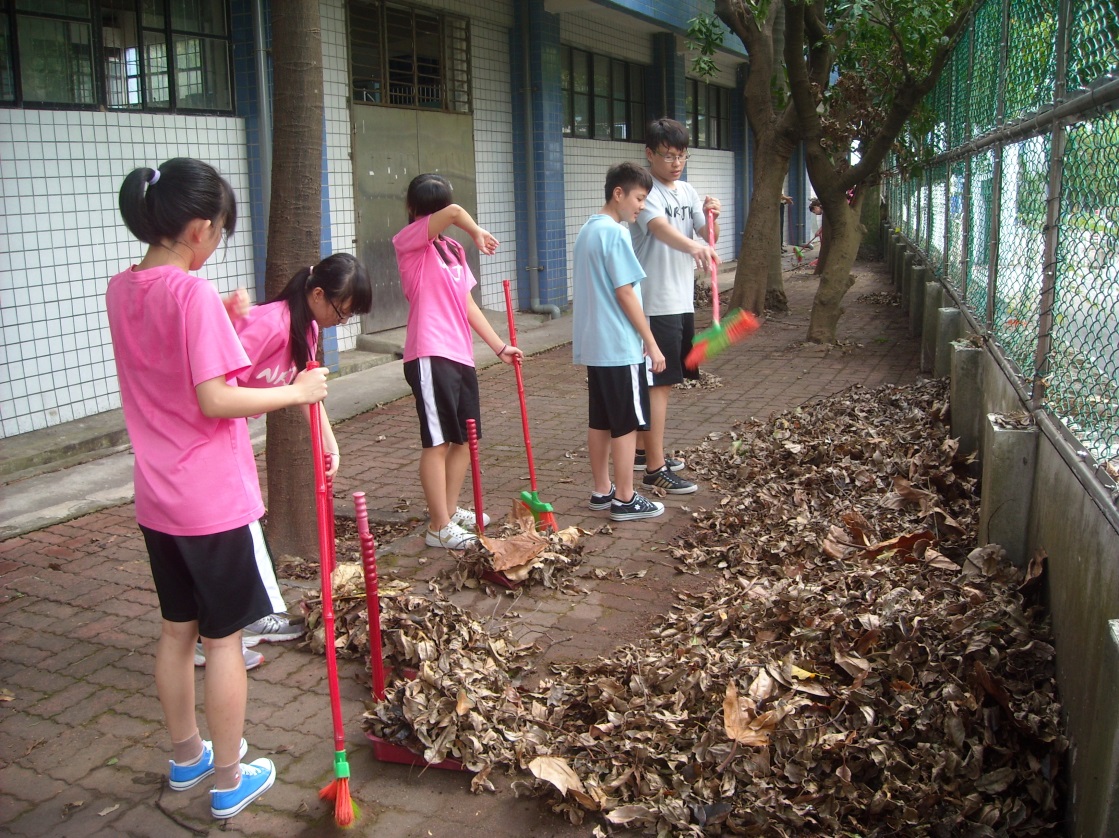 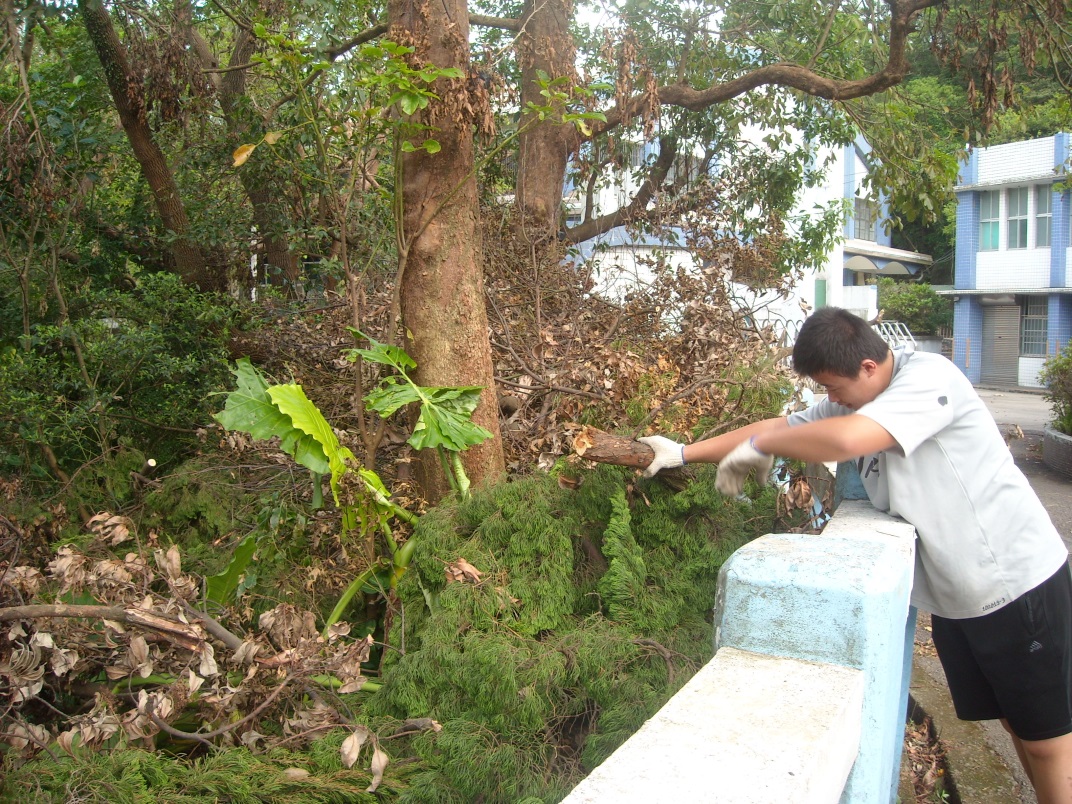 活動日期104/08/21